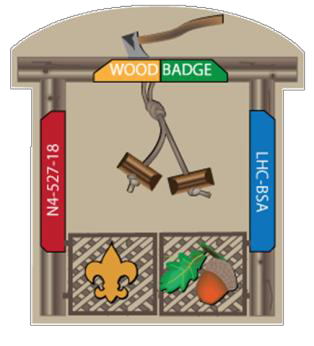 Name on Course Jacket and Hat: 	 	 (First Name Only)All staff members receive 2 course staff T-shirts (cotton) & 1 course hat with first name printedPayments are due at the March Staff Developmental Weekend. ItemSizes
Avail.Size
OrderedQty$/TotalItemSizes
Avail.Size
OrderedQtyeachTotalItems Included in Course FeeItems Included in Course FeeItems Included in Course FeeItems Included in Course FeeItems Included in Course FeeItems Included in Course FeeCourse T-Shirt (cotton)S - 3 XL2N/A0Course Hat1N/A0Additional course apparel optionsAdditional course apparel optionsAdditional course apparel optionsAdditional course apparel optionsAdditional course apparel optionsAdditional course apparel optionsExtra Course T-Shirt (cotton)S, M, L XL6Extra Course T-Shirt (cotton)2 XL7Extra Course T-Shirt (cotton)3 XL8Course T-Shirt moisture wickingS, M, L XL11Course T-Shirt moisture wicking2 XL12Course T-Shirt moisture wicking3 XL13Course T-Shirt Long Sleve T-Shirt (Cotton)S, M, L XL8Course T-Shirt Long Sleve T-Shirt (Cotton)2 XL9Course T-Shirt Long Sleve T-Shirt (Cotton)3 XL10Extra Course HatNo Name15Extra Course HatName Added18Fleece Jacket S, M, L XL30Fleece Jacket 2 XL35Fleece Jacket 3 XL40Fleece VestS, M, L XL30Fleece Vest2 XL35Fleece Vest3 XL40Microfiber JacketS, M, L XL30Microfiber Jacket2 XL35Microfiber Jacket3 XL40Total